Publicado en  el 27/09/2016 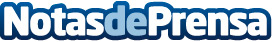 Snapchat, ahora Snap Inc., apuesta por el vídeo circularDespués de presentar su último avance, las gafas spectacles que graban vídeo, explicamo qué es el vídeo circular, la modalidad que pretende acabar con la lucha entre el vídeo horizontal y el verticalDatos de contacto:Nota de prensa publicada en: https://www.notasdeprensa.es/snapchat-ahora-snap-inc-apuesta-por-el-video Categorias: Imágen y sonido Innovación Tecnológica http://www.notasdeprensa.es